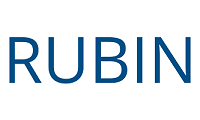 Worksheet for Webinar “Virtual Internship! Explore the World of the Trades”1. Before the webinar, learn more about Atlanta’s Electrical Training Center and the Atlanta Electrical Contractors Association.Prepare one question about becoming an apprentice (ex: How much time does it take? What will I do?). What are you curious to learn more about? You will have the opportunity to share the question in the webinar Q&A area section.2. During the webinar, what is one interesting fact you learned about Mr. Little and/or Mr. Collier? Why did the fact stand out to you?3. If you want to explore careers in the trades, what did our guests recommend you do now as a student?4. If you wrote a thank-you note to either Mr. Little or Mr. Collier, what piece of advice would you include that either one shared during the webinar?